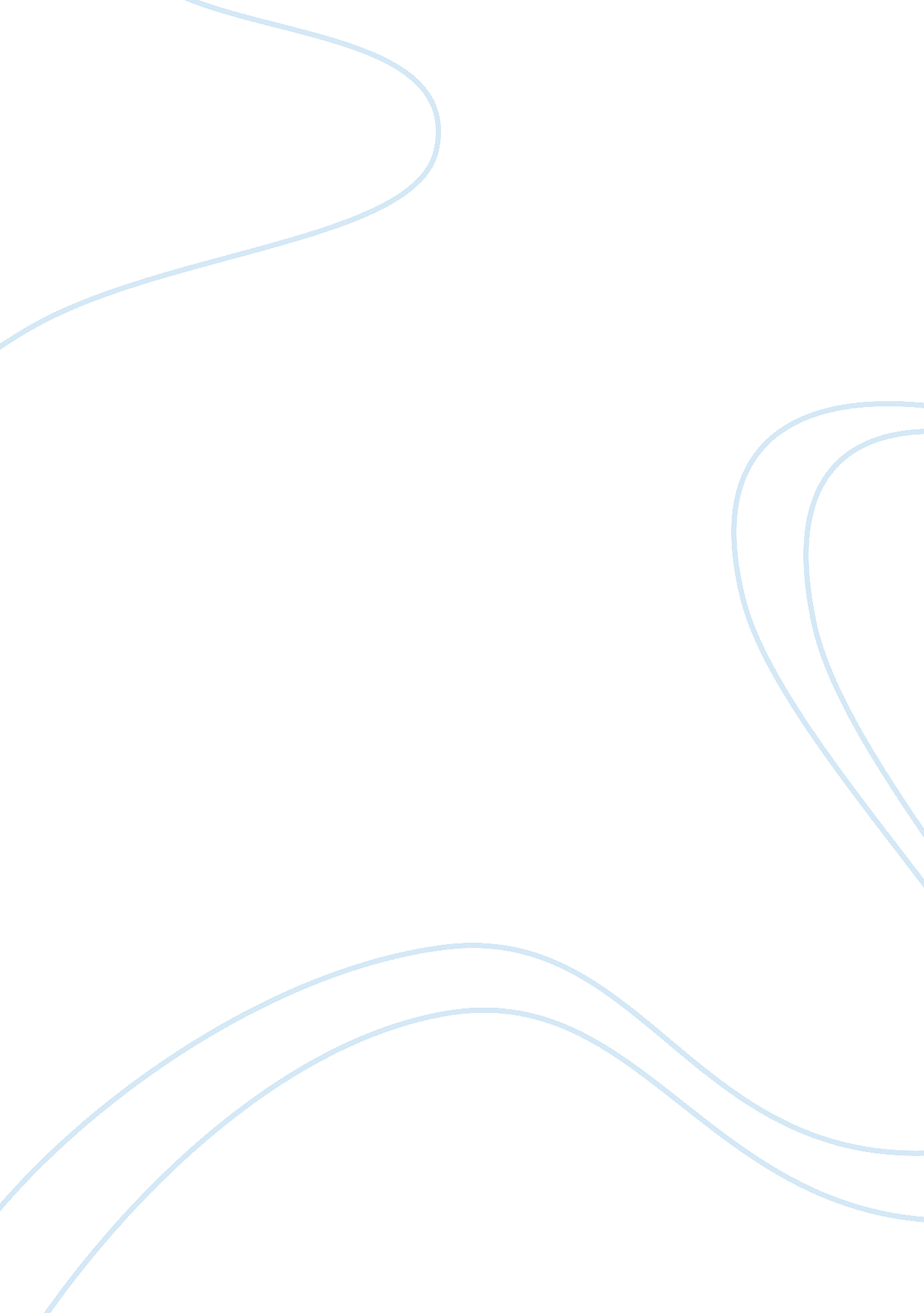 The newsagent project report exampleBusiness, Management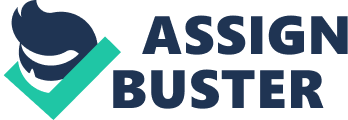 Software development is a delicate venture that requires not only the knowledge of code development, but also the application of the right technique. This is in a bid to avoid many headaches that can crop up later in the process of development of the software or even during implementation. There are several models of software development that can be applied. in as much as there is no such thing as the right or wrong model to apply in the development of the software, it is important to apply the most appropriate model in the development process so that the process the efficiency of the system is increased both for the system developer and the end user. The Newsagent system project is a proposed system for the delivery of newspapers and magazines in specific locations in a town. Important specifications of the project that must be taken into consideration when designing the system include the fact that different publications are delivered to different addresses. More importantly, one should consider the fact that the list of customers will be an evolving one because customers will not always be available. Also new customers may leave the chain and other ones join the chain. In addition, another issue to be considered is the fact that not all the customers will need a delivery every day. All these factors point to the fact that the system should be a self-learning system that is flexible enough to accommodate the constant changes that would always shape the outlook of the system. In implementing this project, the model that fits this project the most is the Incremental development model. Attributes of the system that makes it ideal for this project include the fact that the specifications of the project continues to change throughout the life cycle of the project. In addition, the specification, development and validation processes are all interwoven. All three processes have to be performed together. the fact that the customer list changes over time, and also the fact that not all customers would need the a daily delivery of newspapers point to the fact that the system would need to be modified from time to time with input on customer information as the major feedback mechanism for the modification of the system. Reuse-oriented software engineering would not be ideal for this kind of project. Characteristics of the reuse-oriented model include the fact that it is based on the integration of the system from existing modular components. This is because the specific requirements of the system would keep on changing from time to time. For such a system, it will be cumbersome to use a system that consists of readymade modular components to manage. The system will definitely become outdated in no time. This would lead to the system outgrowing its usefulness and becoming inadequate to manage the project throughout its life cycle. 
In conclusion, the Newsagent project will benefit more from the use of the of the incremental model because of the peculiarities of the project. Such a system takes into consideration the fact that the requirements of the project will keep changing over time, which is in line with the nature of the Newsagent project. The reuse-oriented model, on the other hand will be the least suitable for carrying out this project because it does not take into account the evolving nature of the project. Software engineering in general, is a process that must be carried out using the most appropriate model after analyzing the deliverables of the project and logically selecting an appropriate model failure to do a systematic selection could spell disaster for the project. Worse still, the bottlenecks may not even be apparent immediately after the project development is done. However, cracks in the system may start to rear its head soon after the client begins to utilize the system, hence the need for proper planning before embarking on the project. 